MISS VIRGINIA PAGEANT, INCORPORATED2015 PROGRAM BOOK PATRON PAGEThe Patron Page in the Miss Virginia Program Book recognizes those who contribute to our scholarship fund, and we would like you to participate!  If you wish to be a Miss Virginia Patron, please complete the information below.  The deadline for RECEIPT OF this form and your contribution, to insure inclusion in the program book, is April 25, 2015.  Thank you very much for your support!Name:		     						Email:		     						Address:	     						Phone:		     						
Enclosed is my check or credit card information*, for the amount specified for my desired level as a Miss Virginia Patron (please also sign at the bottom of the form):	PLATINUM	$500 	GOLD		$250 	SILVER	$100	BRONZE	$50	SUSTAINER	$25 I would like to be listed in the Program Book as follows (please print legibly!): 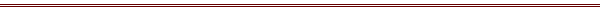 *Please make all checks payable to “Miss Virginia Organization” to Toni McLawhornMiss Virginia Pageant Administrator3527 Penn Forest Blvd.Roanoke, VA 24018ORComplete the Fax Credit Card Purchase form (found on the Miss Virginia website, www.missva.com, under the Pageant 2015 tab) andfax to Toni McLawhorn, 540-375-2092The deadline for RECEIVING this form and your payment, to insure inclusion in the programbook, is April 25, 2015.  